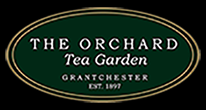 Light Bites – Available between 11.00 and 3.30pmSandwiches, Baguettes, Panini Melts and Jacket Potatoes, with creamy coleslaw and saladSandwichesBaguettesPanini MeltsPanini MeltsPanini MeltsPanini MeltsPanini MeltsJacket PotatoesJacket PotatoesEgg and cress£6.70£7.60–––––––Bacon, lettuce, and tomato£6.70£7.60–––––––Cheddar cheese and caramelised onion£6.70£7.60£8.40£8.40£8.40£8.40£8.40––Roasted vegetable and hummus£7.80£8.70–––––£9.50£9.50Tuna and sweetcorn, mayonnaise£7.80£8.70–––––£9.50£9.50Halloumi, tomato, and pesto––£8.40£8.40£8.40£8.40£8.40Tuna and cheddar cheese––£8.40£8.40£8.40£8.40£8.40£9.50£9.50Ham and cheddar cheese melt––£8.40£8.40£8.40£8.40£8.40£9.50£9.50Brie and bacon melt––£9.00£9.00£9.00£9.00£9.00Prawns in a marie-rose sauce£8.40£9.30–––––£10.00£10.00Smoked salmon and cream cheese£8.40£9.30–––––£10.00£10.00Cheddar cheese and beans–––––––£9.60£9.60Chilli Con Carne£10.00£10.00Light LunchesOrchard Soup of the Day Served with freshly baked bread and butterLight LunchesOrchard Soup of the Day Served with freshly baked bread and butterLight LunchesOrchard Soup of the Day Served with freshly baked bread and butterLight LunchesOrchard Soup of the Day Served with freshly baked bread and butter£6.45£6.45The Orchard Quiche Served with warm potatoes and red onions bound in crème fraiche on a bed of leaves.The Orchard Quiche Served with warm potatoes and red onions bound in crème fraiche on a bed of leaves.The Orchard Quiche Served with warm potatoes and red onions bound in crème fraiche on a bed of leaves.The Orchard Quiche Served with warm potatoes and red onions bound in crème fraiche on a bed of leaves.Salmon and asparagusMushroom and stilton.Salmon and asparagusMushroom and stilton.Salmon and asparagusMushroom and stilton.Salmon and asparagusMushroom and stilton.£10.95£10.95Cottage Pie Served with braised red cabbage and winter vegetablesCottage Pie Served with braised red cabbage and winter vegetablesCottage Pie Served with braised red cabbage and winter vegetablesCottage Pie Served with braised red cabbage and winter vegetables£13.50£13.50Chicken, Ham and Leek Crumble Served with winter vegetables.Chicken, Ham and Leek Crumble Served with winter vegetables.Chicken, Ham and Leek Crumble Served with winter vegetables.Chicken, Ham and Leek Crumble Served with winter vegetables.£14.85£14.85Bangers and Mash Served with braised red cabbage and winter vegetables.Bangers and Mash Served with braised red cabbage and winter vegetables.Bangers and Mash Served with braised red cabbage and winter vegetables.Bangers and Mash Served with braised red cabbage and winter vegetables.£11.95£11.95Beef Lasagna Served with creamy coleslaw, fresh side salad and garlic bread.Beef Lasagna Served with creamy coleslaw, fresh side salad and garlic bread.Beef Lasagna Served with creamy coleslaw, fresh side salad and garlic bread.Beef Lasagna Served with creamy coleslaw, fresh side salad and garlic bread.£13.50£13.50Penne Carbonara Chicken, mushrooms and bacon in creamy sauce, baked with a cheese topping and served with garlic breadPenne Carbonara Chicken, mushrooms and bacon in creamy sauce, baked with a cheese topping and served with garlic breadPenne Carbonara Chicken, mushrooms and bacon in creamy sauce, baked with a cheese topping and served with garlic breadPenne Carbonara Chicken, mushrooms and bacon in creamy sauce, baked with a cheese topping and served with garlic bread£13.25£13.25Chilli Con Carne Beef with tomatoes, kidney beans, garlic, onions, cumin and topped with grated cheese.
Served on a bed of rice.Chilli Con Carne Beef with tomatoes, kidney beans, garlic, onions, cumin and topped with grated cheese.
Served on a bed of rice.Chilli Con Carne Beef with tomatoes, kidney beans, garlic, onions, cumin and topped with grated cheese.
Served on a bed of rice.Chilli Con Carne Beef with tomatoes, kidney beans, garlic, onions, cumin and topped with grated cheese.
Served on a bed of rice.£12.25£12.25Vegetable Hot Pot Tomatoes, courgettes, chickpeas, carrots, lentils, and herbs, topped with sliced potatoes.
Served with freshly baked bread.Vegetable Hot Pot Tomatoes, courgettes, chickpeas, carrots, lentils, and herbs, topped with sliced potatoes.
Served with freshly baked bread.Vegetable Hot Pot Tomatoes, courgettes, chickpeas, carrots, lentils, and herbs, topped with sliced potatoes.
Served with freshly baked bread.Vegetable Hot Pot Tomatoes, courgettes, chickpeas, carrots, lentils, and herbs, topped with sliced potatoes.
Served with freshly baked bread.£13.25£13.25Roasted Vegetable and Goats Cheese Ciabatta Served with caramelised onions and a balsamic glaze garnished with creamy coleslaw, salad and olives.Roasted Vegetable and Goats Cheese Ciabatta Served with caramelised onions and a balsamic glaze garnished with creamy coleslaw, salad and olives.Roasted Vegetable and Goats Cheese Ciabatta Served with caramelised onions and a balsamic glaze garnished with creamy coleslaw, salad and olives.Roasted Vegetable and Goats Cheese Ciabatta Served with caramelised onions and a balsamic glaze garnished with creamy coleslaw, salad and olives.£12.95£12.95